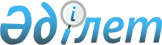 Қазақстан Республикасы Үкіметінің 1999 жылғы 23 ақпандағы 15 қаулысына өзгеріс пен толықтыру енгізу туралыҚазақстан Республикасы Үкіметінің Қаулысы 1999 жылғы 23 шілде N 1050     Қазақстан Республикасының Үкіметі қаулы етеді:     1. "Қазақстан Республикасы Үкіметінің 1999 жылға арналған заң жобалары жұмысының жоспары туралы" Қазақстан Республикасы Үкіметінің 1999 жылғы 23 ақпандағы N 157  P990157_  қаулысына мынадай өзгеріс енгізілсін:     көрсетілген қаулымен бекітілген Қазақстан Республикасы Үкіметінің 1999 жылға арналған заң жобалары жұмысының жоспарында:     реттік нөмірі 33-жол алынып тасталсын;     мынадай мазмұндағы реттік нөмірі 53-1-жолмен толықтырылсын:"53-1. Қазақстан Республи.    Әділетмині қазан қараша желтоқсан"       касының Әкімшілік-       құқық бұзушылық       туралы кодексі     2. Осы қаулы қол қойылған күнінен бастап күшіне енеді.     Қазақстан Республикасының       Премьер-Министрі    Оқығандар:   Орынбекова Д.   Кобдалиева Н.       
					© 2012. Қазақстан Республикасы Әділет министрлігінің «Қазақстан Республикасының Заңнама және құқықтық ақпарат институты» ШЖҚ РМК
				